Информация  о проделанной работе по противодействию коррупции в КГКП «Успенский аграрно-технический колледж»1. Для оперативного решения вопросов формирования культуры и идеологии добропорядочности назначен советник руководителя по вопросам продвижения добропорядочности, студент  группы ФХ-11 по специальности «Фермерское хозяйство» Болатов Али. 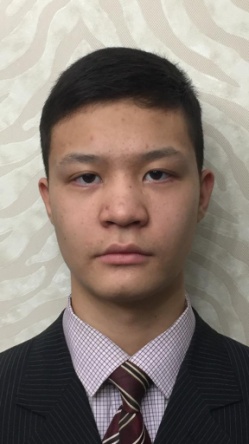 2. Коррупция- препятствие экономическому росту и развитию, ставит под угрозу любые преобразования. Коррупции может быть подвержен любой человек, обладающий какой- либо властью: чиновники, судьи,  врачи и т.д. Всех их движет один стимул- получить прибыль. Но при этом они испытывают риск разоблачения и наказания. Как необходимо бороться с подкупом, взятками в обществе? 16 ноября 2020 года Об этом  поговорили члены клуба "Саналы ұрпақ " во всех группах "Успенского аграрно- технического колледжа". Об эффективности борьбы с коррупцией, наказание и причины порождающие ее.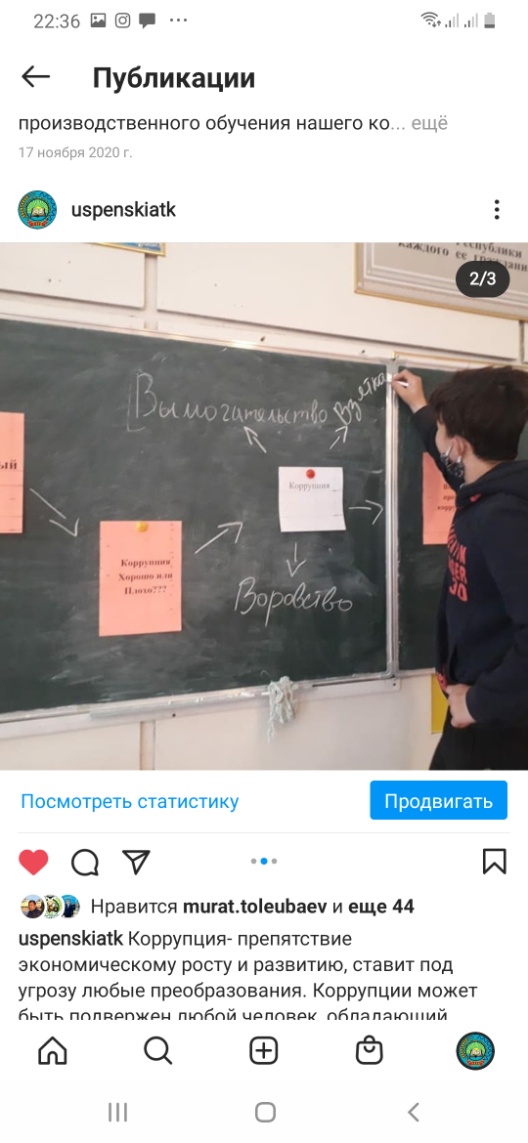 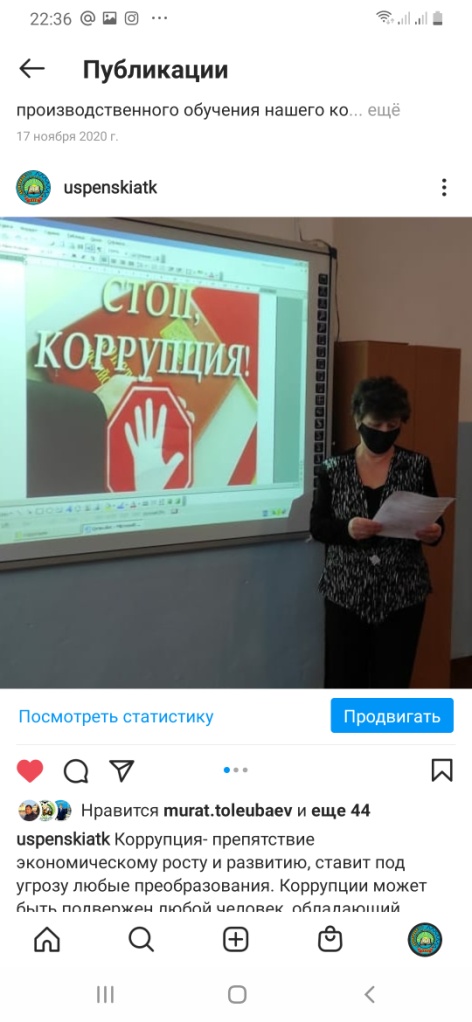 3. -18 ноября 2020 г. среди студентов колледжа был проведен  социологический опрос по противодействию коррупции, в данном опросе приняли участие 75 студентов. 4. 11 декабря 2020 г.  с целью  формирования у студентов антикоррупционного мировоззрения и познакомить их с правовыми методами борьбы с коррупцией   руководителями групп были  проведены онлайн классные часы.   
5. в декабре 2020 стартовала акция «Молодежь против коррупции»6. в целях профилактики и предупреждения коррупционных проявлении, обеспечения объективности и прозрачности проведения зимней сессии в колледже в период с  21-25 декабря прошла акция «Чистая сессия».7. 26 ақпан колледждің «Саналы ұрпақ» клубының мүшелері сыйбайлас жемқорлыққа қарсы іс-қимыл агенттігінің қазақтың аса көрнекті ағартушы – педагогі, жазушы, этнограф, фольклоршы ғалым, ұлт ұстазы Ыбырай Алтынсаринге арналған кезекті адалдық сағатын барлық көрсетіп талқылады.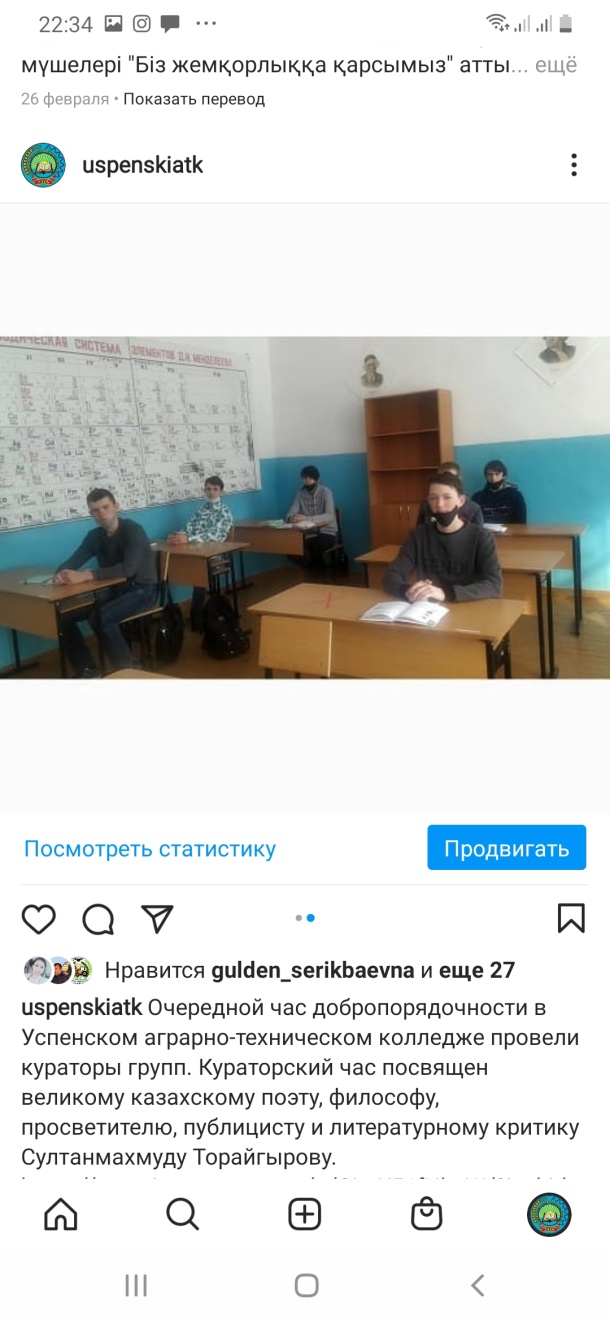 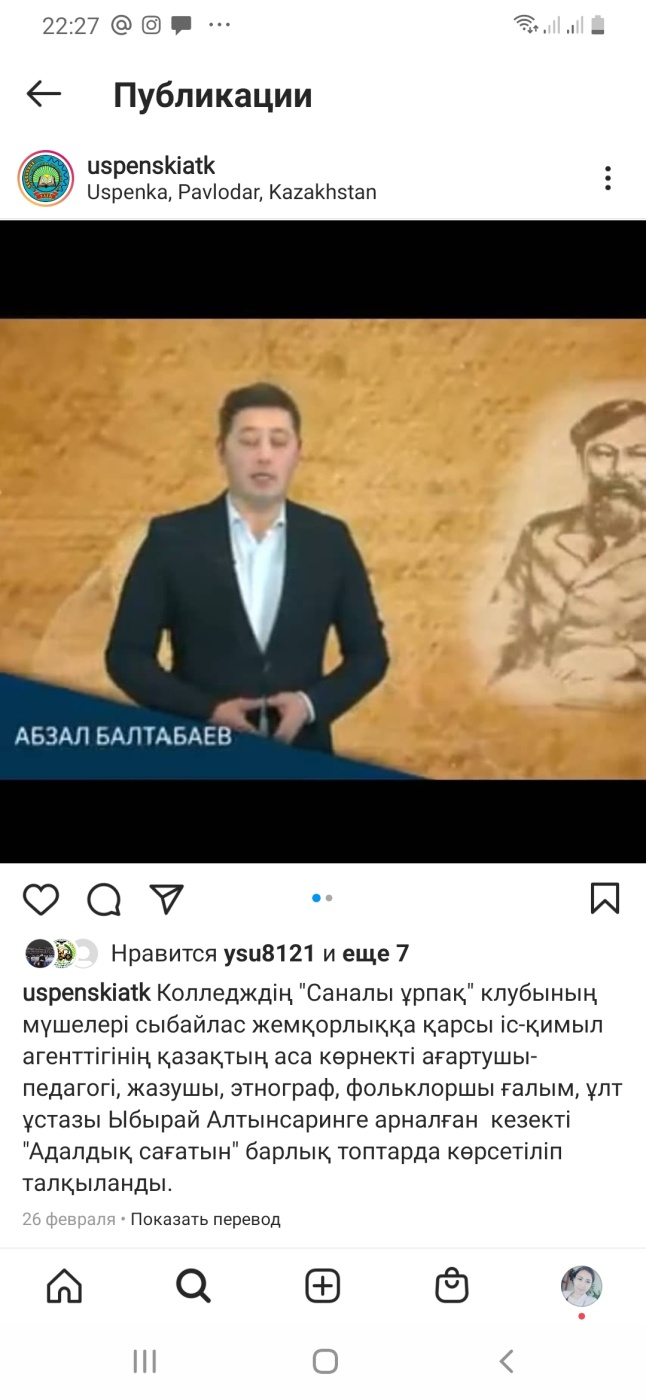 9. 2021 жылғы 1 – 13 ақпан аралығында колледждің "Саналы ұрпақ" клубының мүшелері "Біз жемқорлыққа қарсымыз" атты сурет акциясын өткізді. с 1 по 13 февраля Члены клуба "Саналы ұрпақ" КГКП "Успенский аграрно технический колледж " организовали и провели акцию рисунков "Мы против коррупции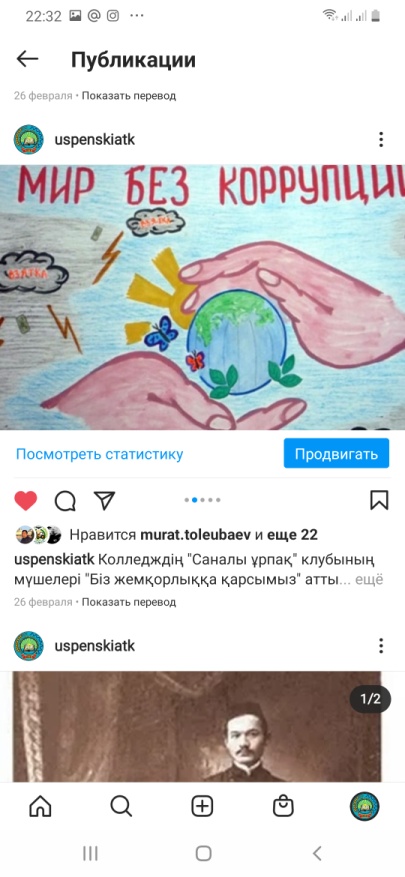 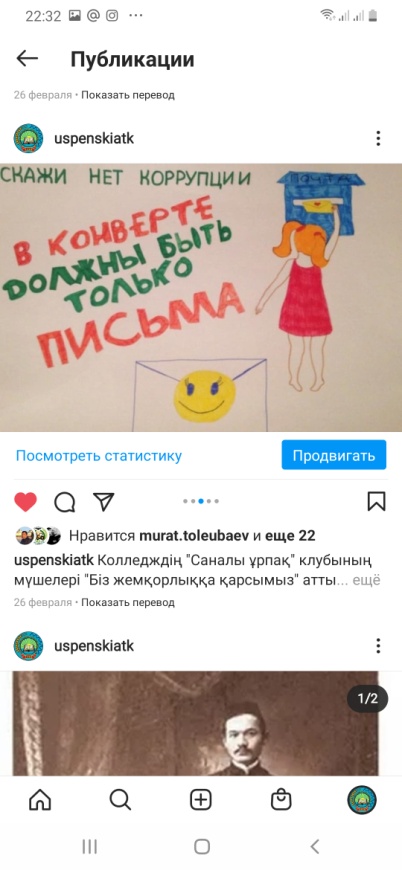 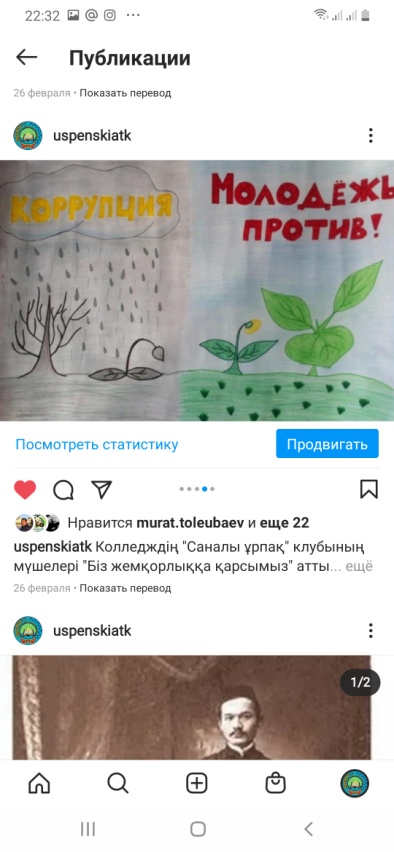 10. 24 февраля 2021 года очередной час добропорядочности в Успенском аграрно-техническом колледже провели кураторы групп. Кураторский час посвящен великому казахскому поэту, философу, просветителю, публицисту и литературному критику Султанмахмуду Торайгырову.
https://www.instagram.com/p/CLoK51fHhaW/?igshid=y0mkwlbhdrt7
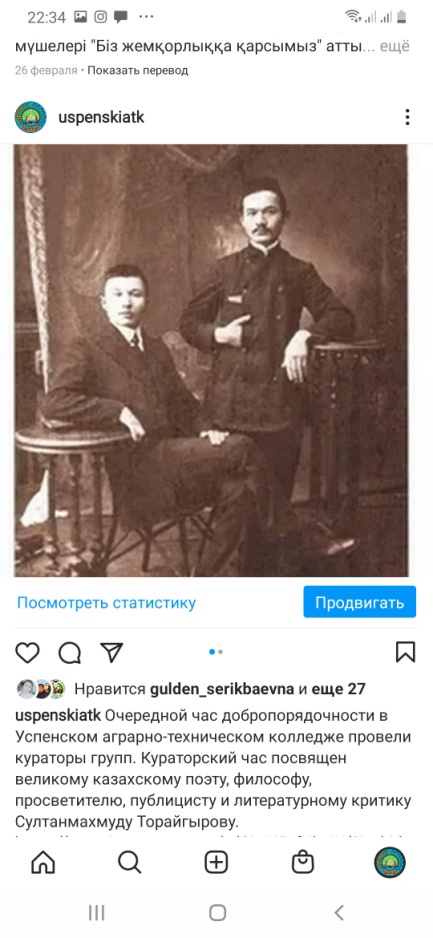 